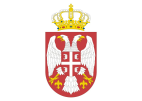              Republika Srbija       DOM ZDRAVLJA MEDVEDJA              Broj: 394/2            19.07.019 god.              M e d v e d j aO   b   a   v    e   š    t    e   nj    e OBAVEŠTAVAMO  EVENTUALNE  PONUĐAČE  DA  JE IZVRŠENA IZMENA DOKUMENTACIJE ZA NABAVKU STERILIZATORA  TAKO ŠTO ĆE SE VRŠITI NABAVKA SAMO JEDNOG (1) STERILIZATORA A NE DVA.PROCENJENA VREDNOST NABAVKE JE 90.000,00 DIN. BEZ PDV TJ. 108.000,00 DIN SA PDV-OM.KOMISIJA ZA JAVNE NABAVKE